Documento informativo ai sensi e per gli effetti di cui all’articolo 13 Regolamento (UE) 2016/679 (GDPR)Nel rispetto di quanto previsto dal Reg. UE 2016/679 ( Regolamento Europeo per la protezione dei dati personali) l’Istituto Scolastico fornisce le dovute informazioni in ordine al trattamento dei dati personali connessi alla verifica dell’obbligo vaccinale anti covid 19 del personale docente e ATA (all’art. 4 ter del D.L. n.44/2021 convertito con modificazioni dalla legge di conversione n.76/2021, introdotto dall’art. 2 del D.L. n. 172 del 26 novembre 2021) ed al controllo della certificazione verde tramite l’app VerificaC19 nei confronti di chiunque acceda presso l’Istituto ad eccezione di bambini e alunni (D.L .n.122 del 10/09/2021).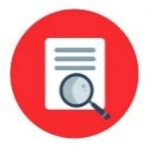  1. Chi è il Titolare del trattamento? Come contattarlo?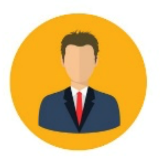 Titolare del trattamento, ai sensi degli artt. 4 e 24 del Reg. UE 2016/679, è l’Istituto Scolastico IC T. PETRUCCI, MONTECASTRILLI; tric816004, CF 80005370558 in persona del Dirigente pro tempore.Per contattare il Titolare: email tric816004@istruzione.it PEC tric816004@pec.istruzione.it oppure numero telefonico 07449402352. Chi è il Responsabile del trattamento dati? Come contattarlo?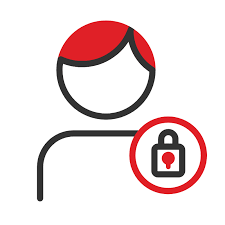 Il Responsabile Della Protezione Dei Dati (RPD/DPO- Data Protection Officer), ai sensi degli artt. 37 – 39 del Reg. UE 2016/679, è Avv. Laura Piscini.Per contattare il Responsabile Della Protezione Dei Dati: email avvocato@laurapiscini.it, PEC laura.piscini@ordineavvocatiterni.it. 3. Quali dati vengono trattati durante la verifica dell’obbligo vaccinale anti covid 19 del personale docente e ATA ed il controllo della certificazione verde (in inglese green pass)? 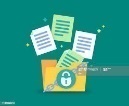 I dati consultati e visualizzati, mediante un apposita funzionalità automatizzata del Sistema informativo del Ministero dell’Istruzione – SIDI, che interagisce con la Piattaforma nazionale DGC (Digital Green Certificate) del Ministero della Salute, durante le operazioni di verifica dell’obbligo vaccinale sono: Nome e cognome, data di nascita, codice fiscale, tipologia di personale, e stato vaccinale.I dati raccolti tramite consegna della certificazione verde da parte del lavoratore , o tramite consegna dei documenti comprovanti il rispetto dell’obbligo vaccinale o l’attestazione relativa all’omissione o al differimento della vaccinazione, ovvero la presentazione della richiesta di vaccinazione, o l’insussistenza dei presupposti dell’obbligo vaccinale ai sensi del decreto-legge n.172 del 26 novembre 2021. Sono: Nome e cognome, data di nascita, tipologia di vaccino e data di somministrazione e scadenza, o altrimenti data differimento della vaccinazione, data presentazione richiesta, o certificazione di esenzione.I dati visualizzati con la lettura del codice QR sul dispositivo consegnato in dotazione al delegato tramite l’App verifica c19 sono: -nome e cognome; -data di nascita; -validità/invalidità della certificazione.4. Finalità del trattamento, base giuridica, periodo di conservazione dei dati e natura del trattamento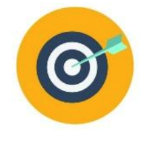 La Finalità del trattamento è verificare l’avvenuto adempimento dell’obbligo vaccinale, necessario ai fini dello svolgimento delle attività lavorative, nonché tutelare la salute pubblica, mantenere adeguate condizioni di sicurezza nell’erogazione dei servizi resi, contenere e contrastare l’emergenza epidemiologica da covid19.La base giuridica del trattamento dei dati comuni è l’obbligo di legge (art. 6 par. 1 lett. c GDPR) e quella inerente il trattamento dati particolari è la necessità per motivi di interesse pubblico (art. 9 par2 lett. g GDPR)La fonte giuridica del trattamento dati inerente la verifica dell’obbligo vaccinale per il personale docente e ATA risiede nell’art. 4 ter del D.L. n.44/2021 convertito con modificazioni dalla legge di conversione n.76/2021, e nell’art. 2 del D.L. n. 172 del 26 novembre 2021.La fonte giuridica del trattamento dati inerente la raccolta della certificazione verde e dei documenti comprovanti il rispetto dell’obbligo vaccinale consegnata dai lavoratori risiede nella legge n. 165 del 19 novembre 2021 di conversione del  D.L. n. 127 del 21/09/2021 e nel decreto-legge n.172 del 26 novembre 2021.La fonte giuridica del trattamento dati inerente il controllo del green pass nei confronti di chiunque acceda presso l’Istituto ad eccezione di bambini e alunni è il D.L .n.122 del 10/09/2021.Periodo di conservazione dei dati: I dati relativi allo stato vaccinale sono conservati dal SIDI per il tempo strettamente necessario ad erogare il servizio di verifica ovvero: - 24h per i dati relativi allo stato vaccinale; - 72h per i dati relativi al cambiamento dello stato  (per gestire la copertura dei giorni non lavorativi e festivi).I dati comuni invece continueranno ad essere conservati per la gestione del rapporto di lavoro per il tempo previsto dalla normativa vigente.I certificati e  i documenti saranno conservati sino al termine dello stato d’emergenza e conformemente agli obblighi di legge, per attestare l’avvenuta verifica e/o la motivazione che ha impedito l’espletamento dell’attività lavorativa.Per quanto attiene al controllo del green pass nei confronti di chiunque acceda: il file risultante dalla lettura del codice QR  verrà solo visualizzato e non raccolto, ma verranno redatti dei registri di verifica contenenti il nominativo del lavoratore, la data della verifica, la firma leggibile del delegato alla verifica e lo stato (valido/non valido) del certificato, che saranno conservati sino al termine dello stato d’emergenza e conformemente agli obblighi di legge, per attestare l’avvenuto controllo e/o la motivazione che ha impedito l’ingresso.Natura del trattamento: obbligatoria, essenziale e necessaria per il raggiungimento della finalità sopra descritta.5. A chi verranno comunicati i dati personali raccolti?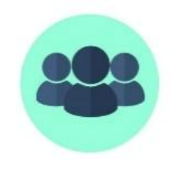 I dati di natura personale saranno condivisi con soggetti che tratteranno i dati in qualità di responsabili (art. 28 del Reg. UE 2016/679) e/o in qualità di persone fisiche che agiscono sotto l’autorità del Titolare e del Responsabile (art. 29 del Reg. UE 2016/679), per le finalità sopra elencate.Precisamente, i dati saranno condivisi con:gestori dell’app Verificac19 e della piattaforma DGC;gestore della piattaforma SIDIautorità competenti per adempimenti di obblighi di leggi e/o di disposizioni di organi pubblici.6. Il titolare trasferisce i dati extra UE?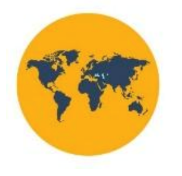 I dati personali trattati per la finalità di cui sopra non saranno diffusi né trasferiti in paesi al di fuori dello Spazio Economico Europeo (SEE). 7. Quali sono i Suoi diritti? Come può esercitarli?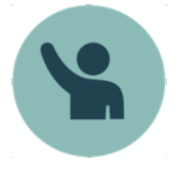 L’interessato potrà far valere i propri diritti come espressi dagli artt. 15 e ss. del Regolamento UE 2016/679, rivolgendosi al Titolare all’indirizzo sopra riportato (art. 15 diritto di accesso; art. 16 diritto di rettifica; art. 17 diritto di cancellazione; art. 18 diritto di limitazione al trattamento).  Gli interessati hanno il diritto di proporre reclamo al Garante ex art. 77 GDPR  e o adire le opportune sedi giudiziarie ex art. 79 GDPR.8. Ulteriori informazioni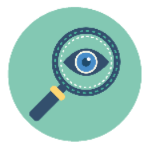 Il titolare si riserva il diritto di modificare, aggiornare, aggiungere o rimuovere parti della presente informativa sulla privacy a propria discrezione e in qualsiasi momento. Al fine di facilitare tale verifica l’informativa conterrà la data di aggiornamento.Data di aggiornamento: 15/12/2021